PLet’s Talk PRIZES BULLDOGS! 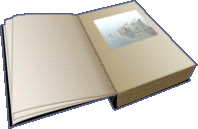 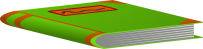 $25.00 in pledges- Gets a Bexley pencil or bookmark and entered to win an ice cream coupon from *Delectable Delights* (16 winners)$50.00 in pledges- Gets an eraser pet and entered to win an Acer 11.6 Chromebook Laptop 32GB         *Donated by the Collins Family* (1 winner)$100.00 in pledges- Gets a Pop It and entered to win Storm the Octopus Jellycat *Donated by Delectable Delights* OR an assortment of blow-up rafts *Donated by Pinch A Penny-Odessa*              (2 winners)$200.00 in pledges- Gets entered to win FIVE - 1 hour jump gift cards to *Flying Squirrel*(2 winners)$300.00 in pledges- Gest entered to win a 2-night STAYCATION at *SpringHill Suites Marriott Tampa Suncoast Parkway* (1 winner)Top Student in EACH grade- WINSm$25 to spend on books of their choice                                         *Donated by Coldwell Banker Realtor Barbara Jordan*Top Student in Primary- WINS an entire book series, and gets to be PRINCIPAL for the day! Top Student in Intermediate- WINS an entire book series, and gets to be PRINCIPAL for the day! Top Class in each grade- Gets $30 to spend on their classroom library!Top Class in Primary- Gets a PIZZA party!Top Class in Intermediate- Gets a PIZZA party!Thank you to all of our amazing Read-A-Thon sponsors for their donations!   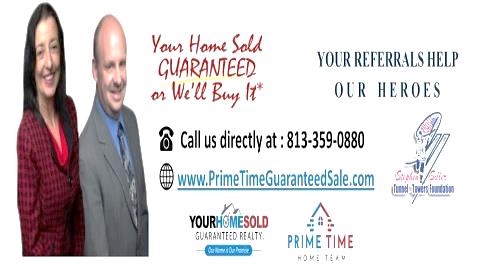 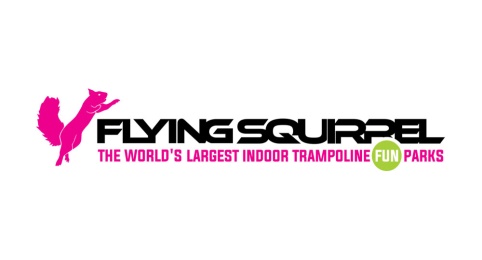 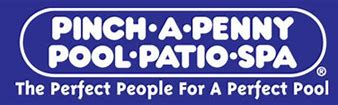 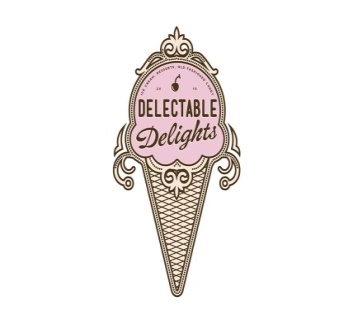 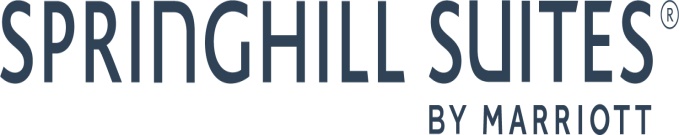 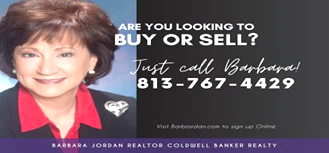 